Phần đáp án câu trắc nghiệm: Tổng câu trắc nghiệm: 32.SỞ GD&ĐT ĐẮK LẮKTRƯỜNG THPT NGÔ GIA TỰ ĐÁP ÁN KIỂM TRA GIỮA HỌC KỲ 1
NĂM HỌC 2022-2023MÔN SINH HỌC – Khối lớp 12 Thời gian làm bài : 45 phút 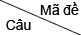 00100200300400500600700865[0.3125] C[0.3125] B[0.3125] A[0.3125] C[0.3125] B[0.3125] A[0.3125] D[0.3125] A66[0.3125] A[0.3125] C[0.3125] D[0.3125] C[0.3125] C[0.3125] C[0.3125] D[0.3125] C67[0.3125] D[0.3125] D[0.3125] D[0.3125] D[0.3125] D[0.3125] D[0.3125] A[0.3125] D68[0.3125] C[0.3125] B[0.3125] B[0.3125] B[0.3125] A[0.3125] D[0.3125] C[0.3125] C69[0.3125] C[0.3125] C[0.3125] B[0.3125] A[0.3125] C[0.3125] A[0.3125] C[0.3125] C70[0.3125] B[0.3125] A[0.3125] D[0.3125] C[0.3125] A[0.3125] C[0.3125] B[0.3125] B71[0.3125] B[0.3125] A[0.3125] A[0.3125] C[0.3125] D[0.3125] A[0.3125] D[0.3125] B72[0.3125] C[0.3125] C[0.3125] C[0.3125] A[0.3125] C[0.3125] B[0.3125] D[0.3125] C73[0.3125] C[0.3125] C[0.3125] C[0.3125] B[0.3125] D[0.3125] A[0.3125] A[0.3125] B74[0.3125] A[0.3125] A[0.3125] D[0.3125] A[0.3125] A[0.3125] A[0.3125] A[0.3125] A75[0.3125] D[0.3125] A[0.3125] A[0.3125] D[0.3125] B[0.3125] B[0.3125] D[0.3125] B76[0.3125] B[0.3125] C[0.3125] A[0.3125] B[0.3125] A[0.3125] D[0.3125] B[0.3125] A77[0.3125] D[0.3125] D[0.3125] D[0.3125] B[0.3125] B[0.3125] D[0.3125] D[0.3125] B78[0.3125] B[0.3125] D[0.3125] B[0.3125] C[0.3125] D[0.3125] A[0.3125] B[0.3125] D79[0.3125] C[0.3125] A[0.3125] B[0.3125] A[0.3125] C[0.3125] B[0.3125] C[0.3125] A80[0.3125] A[0.3125] A[0.3125] D[0.3125] C[0.3125] A[0.3125] C[0.3125] A[0.3125] B81[0.3125] A[0.3125] B[0.3125] C[0.3125] D[0.3125] D[0.3125] A[0.3125] A[0.3125] D82[0.3125] C[0.3125] C[0.3125] A[0.3125] C[0.3125] D[0.3125] B[0.3125] B[0.3125] C83[0.3125] D[0.3125] A[0.3125] C[0.3125] D[0.3125] A[0.3125] C[0.3125] C[0.3125] A84[0.3125] B[0.3125] B[0.3125] A[0.3125] C[0.3125] A[0.3125] A[0.3125] B[0.3125] C85[0.3125] C[0.3125] D[0.3125] B[0.3125] A[0.3125] B[0.3125] B[0.3125] B[0.3125] A86[0.3125] A[0.3125] A[0.3125] C[0.3125] B[0.3125] C[0.3125] C[0.3125] C[0.3125] D87[0.3125] D[0.3125] B[0.3125] B[0.3125] D[0.3125] C[0.3125] D[0.3125] A[0.3125] C88[0.3125] A[0.3125] D[0.3125] C[0.3125] A[0.3125] D[0.3125] B[0.3125] A[0.3125] B89[0.3125] B[0.3125] B[0.3125] B[0.3125] A[0.3125] B[0.3125] B[0.3125] B[0.3125] C90[0.3125] B[0.3125] B[0.3125] A[0.3125] D[0.3125] D[0.3125] D[0.3125] D[0.3125] D91[0.3125] A[0.3125] C[0.3125] B[0.3125] B[0.3125] B[0.3125] C[0.3125] B[0.3125] A92[0.3125] D[0.3125] C[0.3125] D[0.3125] D[0.3125] B[0.3125] D[0.3125] C[0.3125] D93[0.3125] B[0.3125] B[0.3125] A[0.3125] B[0.3125] C[0.3125] D[0.3125] A[0.3125] A94[0.3125] D[0.3125] D[0.3125] C[0.3125] A[0.3125] C[0.3125] C[0.3125] C[0.3125] D95[0.3125] D[0.3125] D[0.3125] C[0.3125] D[0.3125] A[0.3125] B[0.3125] D[0.3125] D96[0.3125] A[0.3125] A[0.3125] D[0.3125] B[0.3125] D[0.3125] C[0.3125] C[0.3125] B